Template 1: Responsibility Schedule			                                  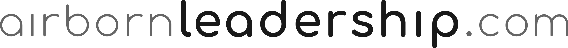 Note the people involved in the project in the top row, project participants, steering committee members and reference group members etc.        Note how each individual should be involved: R = Responsible. P = Performs. I = Informed. A = Approves. C = Must be consulted.Template 2: Responsibility Schedule		              	                                  Note the people involved in the project in the top row, project participants, steering committee members and reference group members etc.        Note how each individual should be involved: R = Responsible. P = Performs. I = Informed. A = Approves. C = Must be consulted.Activities or milestonesInitials of the people involvedInitials of the people involvedInitials of the people involvedInitials of the people involvedInitials of the people involvedInitials of the people involvedInitials of the people involvedInitials of the people involvedInitials of the people involvedInitials of the people involvedInitials of the people involvedInitials of the people involvedActivities or milestonesMain areas of the projectInitials of the people involvedInitials of the people involvedInitials of the people involvedInitials of the people involvedInitials of the people involvedInitials of the people involvedInitials of the people involvedInitials of the people involvedInitials of the people involvedInitials of the people involvedInitials of the people involvedInitials of the people involvedMain areas of the projectProject objectivesProject planProject budgetMilestonesPreparation for SC meetingsSteering committee meetingsMinutes from SC meetingsPreparation for hearingsHearingsMinutes of hearingsRisk managementCommunication planStakeholder ManagementChange requestChange management